ASSOCIATION UN TOIT EN BELLEDONNE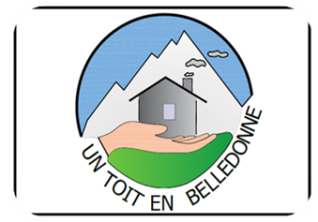 THEYSFICHE D’ADHESION 2021Nom :Prénom :Adresse :Code postal :CommuneE-mail :Tél :Je souhaite devenir membre 2021 de l’association « UN TOIT EN BELLEDONNE »Montant annuel de la cotisation (janvier à décembre) : 10 euros selon moyen ou ressources à l’ordre de : UN TOIT EN BELLEDONNE. Les adhésions devront être retournées à l’adresse suivante :Un toit en BELLEDONNE, Mairie,  1place de l’église 38570 THEYSL’association accepte également les dons libellés à son nom. Montant du don :Date et signatureFONCTIONNEMENT DES COMMISSIONSJe souhaite participer à une commission qui permet de faire vivre l’association dans la diversité de ses activités. Je coche la ou les  cases correspondantes   Coordination (CR, convocations et préparations des réunions, tableaux.)   Communication (lien avec les institutions, préparations d’événements, recherche d’aide et de partenaires.)   Suivi des accueils (plannings, mission locale, conventions.)   Activités (cours de français, sorties, sports, randonnées  etc.)   Finances (gestion des subventions et dons, adhésions, tenue des comptes.)   Besoins (covoiturage, vêtements, alimentation.)Nous vous remercions par avance de votre investissement et de votre retour.La collégiale.